Ime VIZ/organizacijeMEDNARODNI DAN STAREJŠIHPokloni čas, polepšaj dan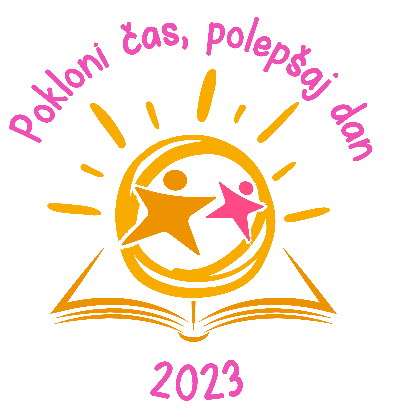 